                                              ESCOLA MUNICIPAL DE EDUCAÇÃO BÁSICA AUGUSTINHO MARCON     			   CATANDUVAS-SC                                              DIRETORA: TATIANA M. B. MENEGAT			   ASSESSORA TÉCNICA-PEDAGÓGICA: MARISTELA APª. B. BARAÚNA			   ASSESSORA TÉCNICA-ADMINISTRATIVA: MARGARETE DUTRA			   PROFESSORA: MARLI MONTEIRO DE FREITAS			   3º ANO  SEQUÊNCIA DIDÁTICA – ARTES05/10/2020 A 09 /10/2020TEMA: A diversão do CinemaCONTEÚDO: Cinema e imagem.Somente leitura.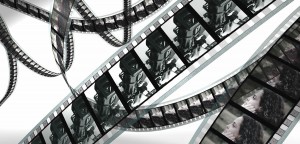 A primeira sessão de cinema do mundo aconteceu em 28 de dezembro de 1895, organizada pelos irmãos Louis e Auguste Lumière, em um café, em Paris. De lá para cá, muita coisa mudou: as tecnologias que permitem as filmagens, os roteiros. A maneira como o cinema entrou na vida da sociedade é inegável, e todo mundo adora um bom filme com pipoca. O filme é uma obra de arte realizada através da sucessão de imagens em vídeo e com som. Nesta aula os alunos irão assistir a um filme, de preferência com a família, terão que observar a imagem, o local onde foi desenvolvido o filme.SUGESTÃO DO FILME: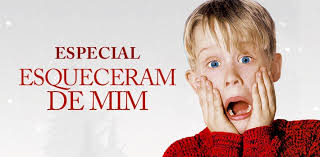 Espero que gostem da aula sugerida.1 - ATIVIDADE: Querida família e alunos gostaria de proporcionar uma sessão cinema para os meus alunos juntamente com a família, sei que vocês já devem ter ido ao cinema com seus filhos ou não, isso não importa. Gostaria que se possível assistam ao filme, que irei sugerir, com seus filhos com direito a pipoca e muita diversão tudo isso conforme as condições de cada um de vocês. Esta aula é um incentivo para meus queridos alunos curtirem os familiares, para comemorar o dia das crianças que se comemora no dia 12 de outubro, ainda estamos restritos devido à pandemia e não podemos sair fazer aglomeração, vamos nos divertir em casa com a família e em segurança.Estarei postando o vídeo no grupo (Esqueceram de Mim 1 - de 1990), mas vocês também poderão estar assistindo conforme os recursos disponibilizados a cada um de vocês em sua casa. Através de pesquisa feitas pelo (YOU TUBE, NETFLIX, OU PELO CELULAR) Também fiquem a vontade se quiseram assistir os outros filmes (Esqueceram de Mim 2 de 1992 e Esqueceram de Mim 3 de 1997). Registre por fotos ou vídeo essa sessão cinema em família. Mande no  particular da professora Marli.Ótima semana!